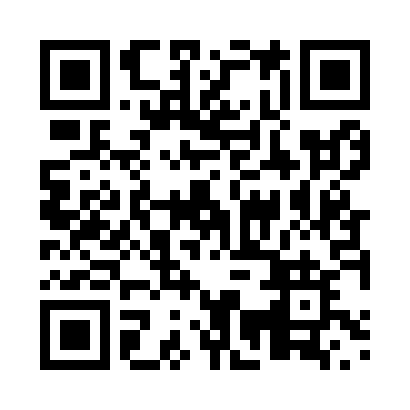 Prayer times for Vancouver, British Columbia, CanadaWed 1 May 2024 - Fri 31 May 2024High Latitude Method: Angle Based RulePrayer Calculation Method: Islamic Society of North AmericaAsar Calculation Method: HanafiPrayer times provided by https://www.salahtimes.comDateDayFajrSunriseDhuhrAsrMaghribIsha1Wed4:025:501:096:158:3010:182Thu4:005:481:096:168:3210:203Fri3:575:461:096:168:3310:234Sat3:555:451:096:178:3510:255Sun3:525:431:096:188:3610:276Mon3:505:411:096:198:3710:307Tue3:475:401:096:208:3910:328Wed3:455:381:096:218:4010:349Thu3:425:371:096:228:4210:3710Fri3:405:351:096:228:4310:3911Sat3:385:341:096:238:4510:4112Sun3:355:321:096:248:4610:4413Mon3:335:311:096:258:4710:4614Tue3:315:301:096:268:4910:4815Wed3:285:281:096:278:5010:5116Thu3:265:271:096:278:5110:5317Fri3:245:261:096:288:5310:5518Sat3:215:241:096:298:5410:5819Sun3:195:231:096:308:5511:0020Mon3:175:221:096:308:5711:0221Tue3:155:211:096:318:5811:0422Wed3:155:201:096:328:5911:0423Thu3:145:191:096:339:0011:0524Fri3:145:181:096:339:0211:0625Sat3:135:171:106:349:0311:0626Sun3:135:161:106:359:0411:0727Mon3:125:151:106:359:0511:0728Tue3:125:141:106:369:0611:0829Wed3:125:131:106:379:0711:0930Thu3:115:131:106:379:0811:0931Fri3:115:121:106:389:0911:10